Как стать уверенней?
Быть уверенным во всех ситуациях невозможно, и часто мы сомневаемся в себе, когда наступают трудные и кризисные ситуации нашей жизни. Порой иногда сами начинаем сомневаться в себе, и увеличиваем страхи и сомнения, даже если это на самом деле нам ничто не угрожает. Но стать уверенней все же можно и нужно. Важно ценить и уважать себя и в трудных ситуациях думать о своих положительных, сильных сторонах и качествах, использовать специальные способы самоподдержки.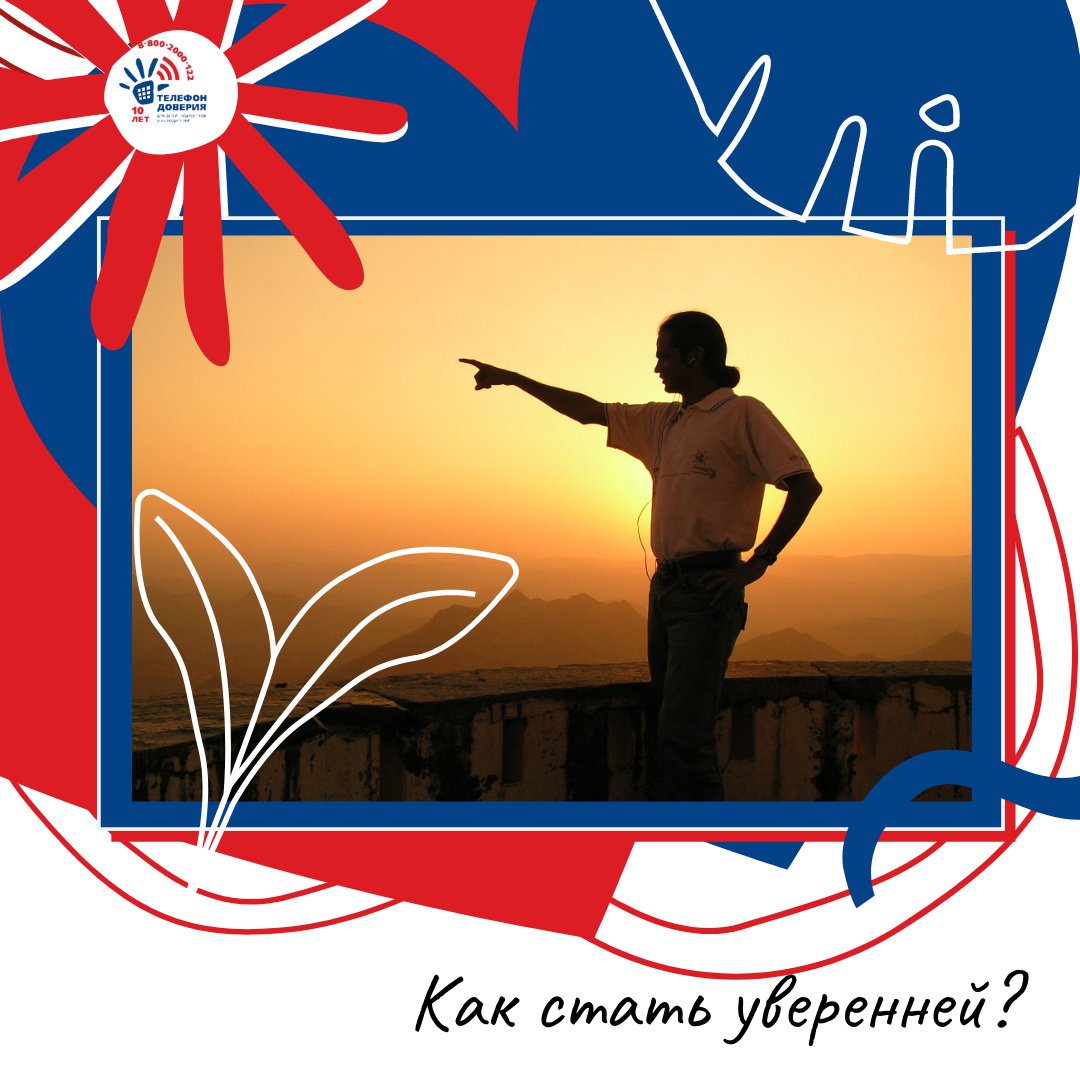 